Supplementary Materials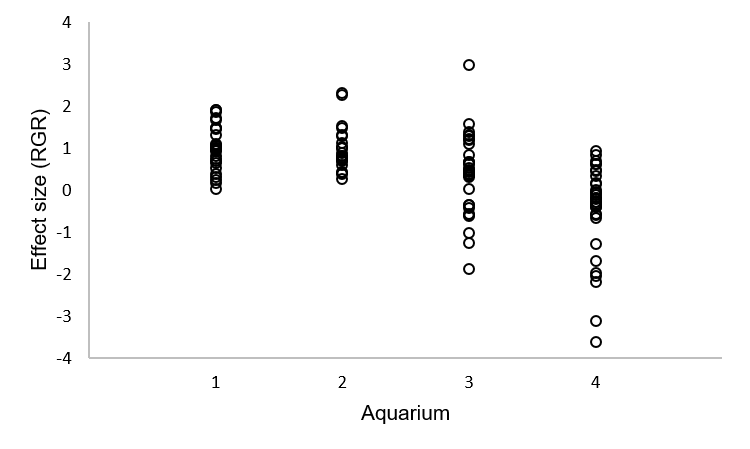 Figure S1. Effect size calculated for the RGR, between the four aquariums.Table S. Results of one-way ANOVAs on each species per pH treatment, for the studied endpoints (Figure 1). Bold p-value indicate significant result. *Kruskal-Wallis test due to non-normal distribution of the data. Post-hoc tests: Tukey for normal data and Dunn for non-normal data.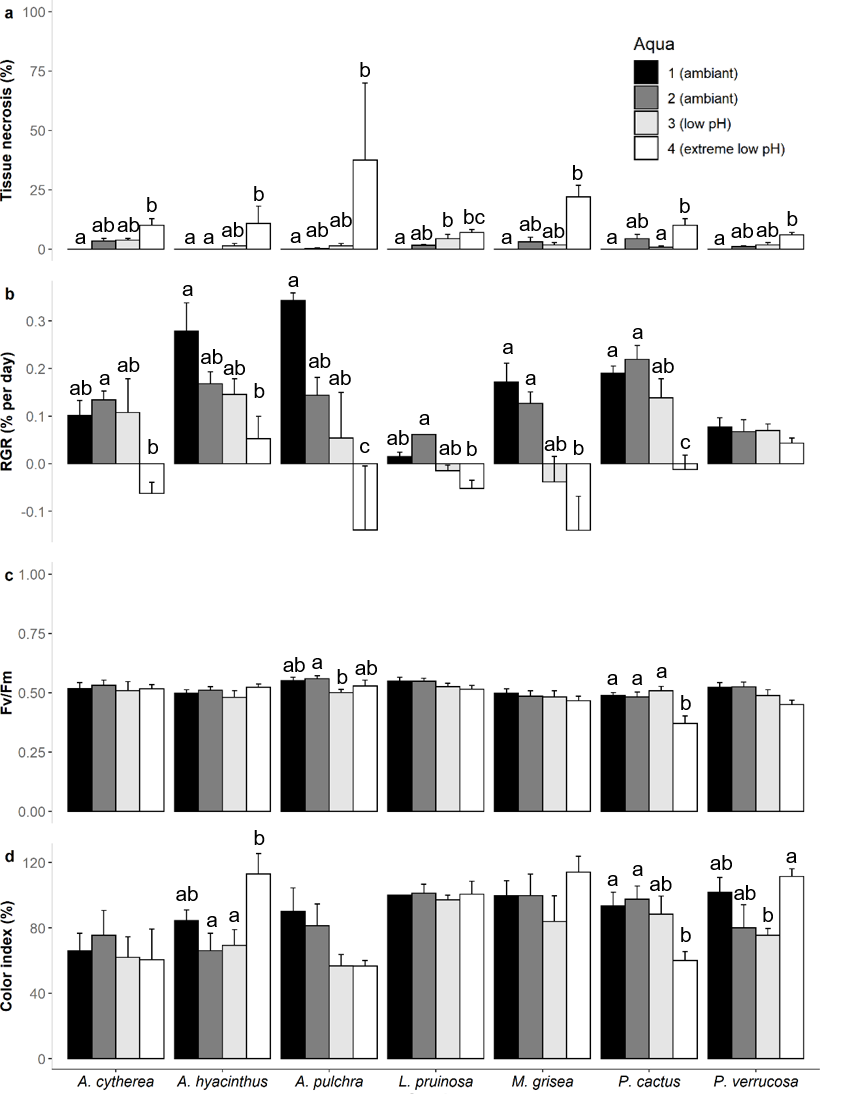 Figure S. Effects of experimental conditions in each aquaria on the different parameters after 48 days for each studied species: a Tissue necrosis (proportion of dead tissue; %); b Relative growth rate (RGR, % weight increase relative to day 0; % per day); c Photosynthetic efficiency (Fv/Fm); d Relative change in color (change in color index relative to day 0; %). White, light gray, dark gray and black bars represent aquarium 4 (extreme low pH, pH 7.3), aquarium 3 (low pH, pH 7.7), aquarium 2 (ambient pH, pH 7.95) and aquarium 1 (ambient pH, pH 7.95), respectively. Data are means ± standard error. Letters indicate statistical differences for each species (see Table S2 for results of statistical analyses).Table S. Results of one-way ANOVAs on each species per aquaria, for the studied endpoints (Figure S2). Bold p-value indicate significant result. *Kruskal-Wallis test due to non-normal distribution of the data. Post-hoc tests: Tukey for normal data and Dunn for non-normal data.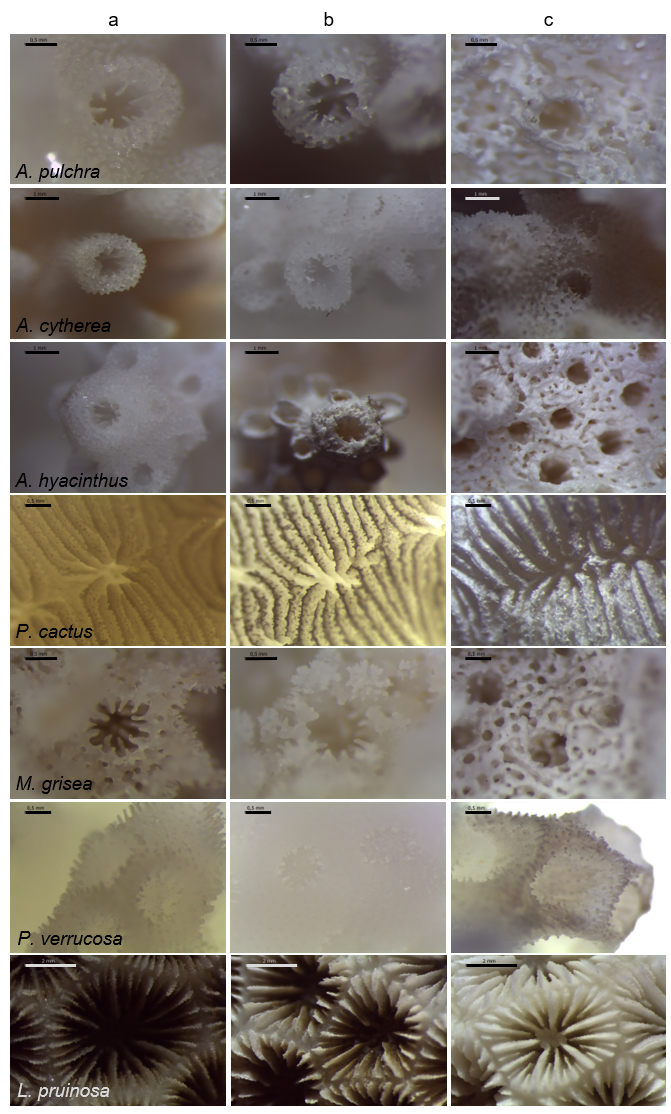 Figure S. Microscopy images of the calcium carbonate (CaCO3) skeleton of Acropora pulchra (scale bar: 2 mm), Acropora cytherea (1 mm), Acropora hyacinthus (1 mm), Pavona cactus (0.5 mm), Montipora grisea (0.5 mm), Pocillopora verrucosa (0.5 mm) and Leptastrea pruinosa (2 mm). Comparison between one individual in the ambient pH (a) and one individual showing tissue necrosis in the extreme low pH, with focus on live portions (covered by living tissues, b) and on dead portions of the skeleton (free from living tissues, c).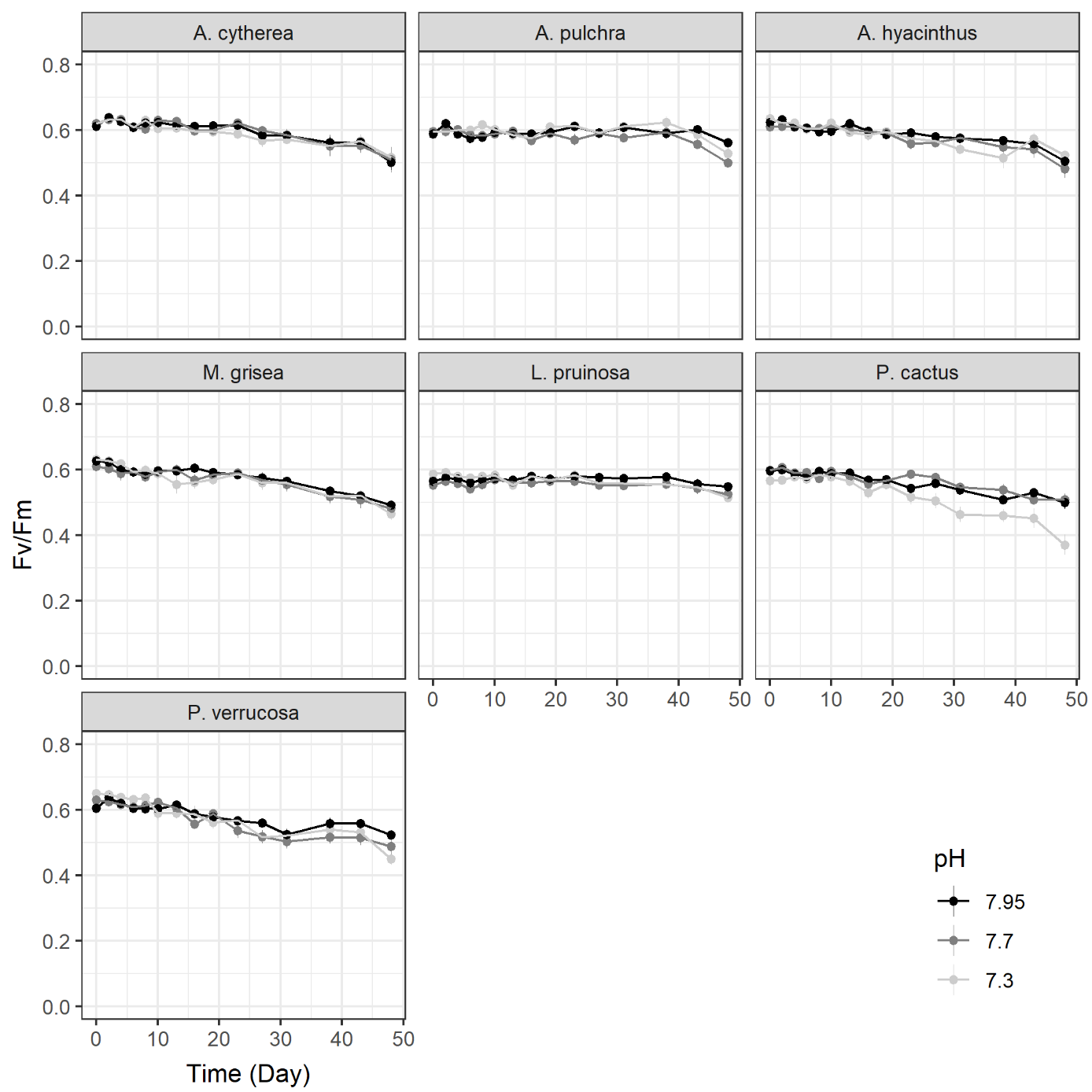 Figure S. Evolution of the photosynthetic efficiency (Fv/Fm) of each species over the time of the experiment (Day 0 to 48) at ambient pH (black), low pH (dark gray) and extreme low pH (light gray). 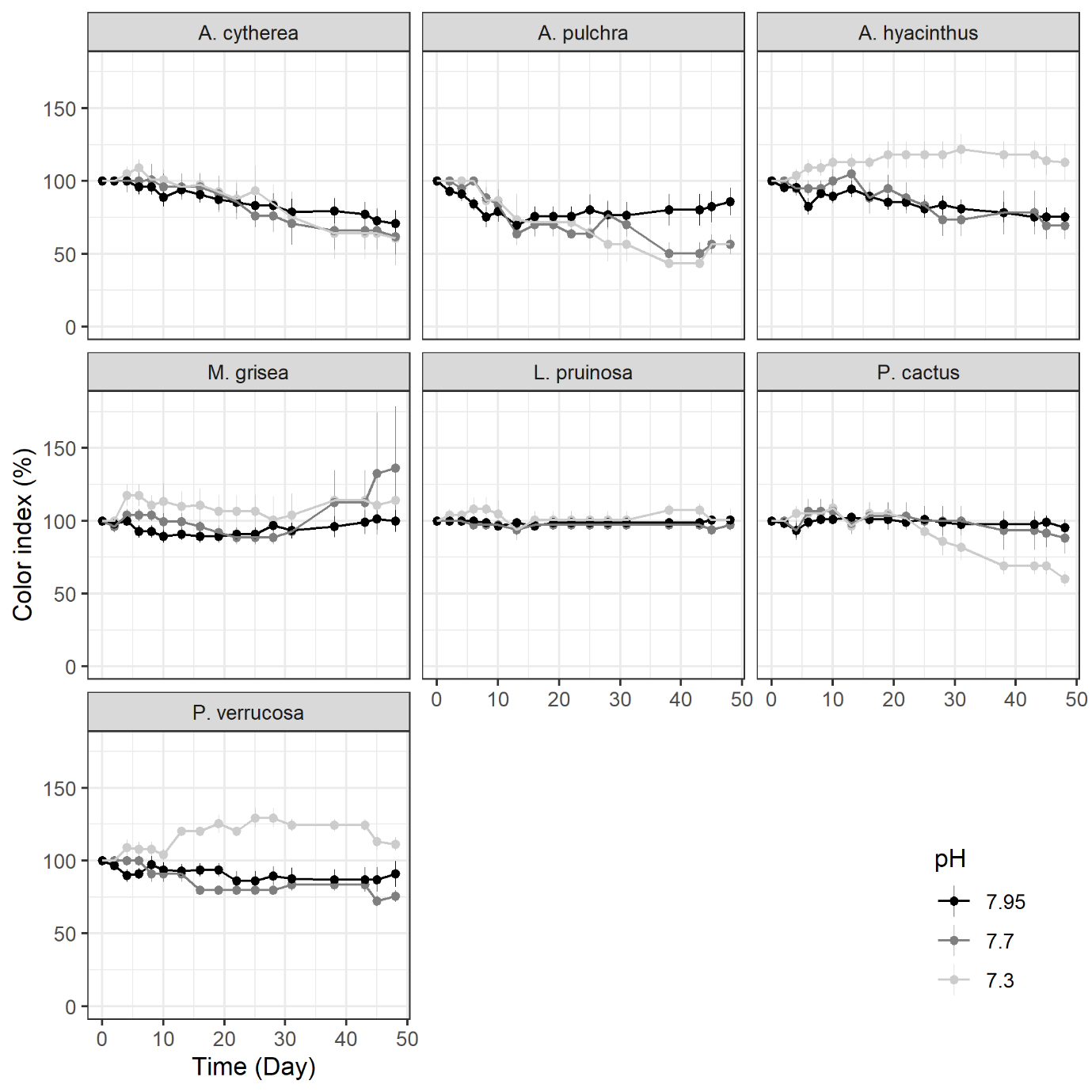 Figure S. Evolution of the color index (%; expressed as a percentage of the color at Day 0) of each species over the time of the experiment (Day 0 to 48) at ambient pH (black), low pH (dark gray) and extreme low pH (light gray).Tissue necrosis (%)Tissue necrosis (%)Tissue necrosis (%)Tissue necrosis (%)Tissue necrosis (%)Tissue necrosis (%)Tissue necrosis (%)MSErrorFPTransformationPost hocA. cythereaNANANA0.006*NA7.95<7.3A. hyacinthusNANANA0.001*NA7.95<7.3A. pulchraNANANA0.01*NA7.95<7.3L. pruinosa68.471712.280.0005NA7.95<7.7,7.3M. griseaNANANA0.002*NA7.95<7.3; 7.7<7.3P. cactusNANANA0.01*NA7.95<7.3; 7.7<7.3P. verrucosaNANANA0.002*NA7.95<7.3Relative growth rate (RGR, % per day)Relative growth rate (RGR, % per day)Relative growth rate (RGR, % per day)Relative growth rate (RGR, % per day)Relative growth rate (RGR, % per day)Relative growth rate (RGR, % per day)Relative growth rate (RGR, % per day)MSErrorFPTransformationPost hocA. cytherea131.18166.6510.008NA7.95>7.3; 7.7>7.3A. hyacinthus113.38174.6610.02NA7.95>7.3A. pulchra5.43521.410.004log7.95>7.3; 7.7>7.3L. pruinosa15.78116.710.01NA7.95>7.3M. grisea320.81510.750.001NA7.95>7.7, 7.3P. cactus3.23138.030.005log7.95>7.3; 7.7>7.3P. verrucosa3.34160.9580.405NANAPhotosynthetic efficiency (Fv/Fm)Photosynthetic efficiency (Fv/Fm)Photosynthetic efficiency (Fv/Fm)Photosynthetic efficiency (Fv/Fm)Photosynthetic efficiency (Fv/Fm)Photosynthetic efficiency (Fv/Fm)Photosynthetic efficiency (Fv/Fm)MSErrorFPTransformationPost hocA. cytherea0.001540.1660.85cube rootNAA. hyacinthus0.006571.190.3NANAA. pulchra0.01505.30.008cube root7.95>7.7L. pruinosaNANANA0.051*NANAM. grisea0.003570.50.6NANAP. cactus0.065612.652.90E-05sqrt7.95>7.3; 7.7>7.3P. verrucosa0.03564.070.02NA7.95>7.3Color index (%)Color index (%)Color index (%)Color index (%)Color index (%)Color index (%)Color index (%)MSErrorFPTransformationPost hocA. cytherea228.1170.230.8NANAA. hyacinthus3016.2175.730.01NA7.95>7.3; 7.7>7.3A. pulchra0.32153.470.057logNAL. pruinosaNANANA0.84*NANAM. grisea3.4171.890.18sqrtNAP. cactus0.36178.270.003log7.95>7.3; 7.7>7.3P. verrucosa1620.3173.60.049NA7.7>7.3Tissue necrosis (%)Tissue necrosis (%)Tissue necrosis (%)Tissue necrosis (%)Tissue necrosis (%)Tissue necrosis (%)Tissue necrosis (%)MSErrorFPTransformationPost hocA. cythereaNANANA0.003*NA1<4 A. hyacinthusNANANA0.001*NA1<4 ;2<4A. pulchraNANANA0.03*NA1<4L. pruinosa47.78168.6490.001NA1<3 ; 1<4 ; 2<4M. griseaNANANA0.004*NA1<4P. cactusNANANA0.003*NA1<4 ; 3<4P. verrucosaNANANA0.003*NA1<4 Relative growth rate (RGR; % per day)Relative growth rate (RGR; % per day)Relative growth rate (RGR; % per day)Relative growth rate (RGR; % per day)Relative growth rate (RGR; % per day)Relative growth rate (RGR; % per day)Relative growth rate (RGR; % per day)MSErrorFPTransformationPost hocA. cytherea89.23154.3130.02NA2>4 A. hyacinthus98.86164.6020.02NA1>4A. pulchra3.853426.670.004log1>4; 2>4 ;3>4L. pruinosa11.778105.3350.02NA2>4M. grisea217.04146.9370.004NA1>4 ;2>4P. cactus2.166125.0010.02log1>4 ;2>4P. verrucosa2.382150.6460.598NANAPhotosynthetic efficiency (Fv/Fm)Photosynthetic efficiency (Fv/Fm)Photosynthetic efficiency (Fv/Fm)Photosynthetic efficiency (Fv/Fm)Photosynthetic efficiency (Fv/Fm)Photosynthetic efficiency (Fv/Fm)Photosynthetic efficiency (Fv/Fm)MSErrorFPTransformationPost hocA. cytherea0.001530.1280.943cube rootNAA. hyacinthus0.005560.8470.474NANAA. pulchra0.007493.5330.02cube root2>3L. pruinosaNANANA0.051*NANAM. grisea0.003560.3920.759NANAP. cactus0.038538.3050.0001sqrt1>4 ;2>4 ;3>4P. verrucosa0.007552.6640.057NANAColor index (%)Color index (%)Color index (%)Color index (%)Color index (%)Color index (%)Color index (%)MSErrorFPTransformationPost hocA. cytherea228.9160.2160.88NANAA. hyacinthus2292.9164.5270.02NA2<4 ;3<4A. pulchra1303.3142.0960.147NANAL. pruinosaNANANA0.84*NANAM. grisea2.272161.1910.345sqrtNAP. cactus0.24165.2730.01log1>4 ;2>4P. verrucosa1469163.6280.036NA3<4